Проект         ҠАРАР                                                                       РЕШЕНИЕ                               Об утверждении отчета об исполнении бюджета сельского поселения 
Ассинский  сельсовет   муниципального района                                     Белорецкий район Республики Башкортостан за 2017 годСовет сельского поселения  Ассинский  сельсовет муниципального района Белорецкий район Республики БашкортостанРЕШИЛ:	1. Утвердить отчет об исполнении бюджета сельского поселения  Ассинский  сельсовет муниципального района Белорецкий район Республики Башкортостан за 2017год	по доходам в сумме 6155,7 тыс.рублей,	по расходам в сумме 6213,7 тыс.рублей,	превышением расходов  над доходами (дефицит  бюджета) в сумме 58,0 тыс. рублей, со следующими показателями:	- по доходам бюджета сельского поселения Ассинский сельсовет за 2017 год согласно приложению № 1 к настоящему решению;	- по распределению расходов бюджета сельского поселения Ассинский сельсовет за 2017 год по разделам и подразделам классификации расходов бюджетов Российской Федерации согласно приложения № 2к настоящему решению и ведомственной структурой расходов бюджета сельского поселения Ассинский сельсовет за 2017 год согласно приложения № 3 к настоящему решению.	2. Настоящее решение вступает в силу со дня официального обнародования в соответствии с Уставом сельского поселения.Глава Сельского поселения 			  В.Г. Юсупов.                                                                                                                                       Приложение № 2                                                              к решению Совета  сельского поселения                                                                             Ассинский сельсовет                                 муниципального района  Белорецкий район Республики Башкортостан от «__ » _______ 2018 года №___                                                                                                                                                                  Распределение расходов бюджета  сельского поселения  Ассинский сельсовет муниципального района Белорецкий район Республики Башкортостанпо разделам и  подразделам классификации расходов бюджета за 2017 год                                                                                                                    (тыс. руб.)              Глава сельского поселения                              В.Г.ЮсуповПриложение № 3                                                                                     к решению Совета  сельского поселения Ассинский сельсовет                                                                               муниципального района Белорецкий районРеспублики Башкортостан                                                                                     от «__ » _____  2018 года  № ___                                                                                                                                                                    Ведомственная структура расходов бюджетасельского поселения Ассинский сельсоветмуниципального района Белорецкий район Республики Башкортостан на 2017 год                                                                                                                                    (тыс. руб.)БАШКОРТОСТАН РЕСПУБЛИКАhЫ                      БЕЛОРЕТ РАЙОНЫмуниципаль районЫНЫңАСЫ АУЫЛ СОВЕТЫАУЫЛ БИЛәМәһЕСОВЕТЫ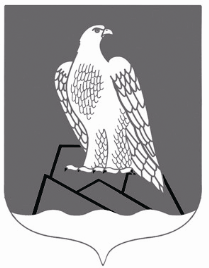 СОВЕТСЕЛЬСКОГО ПОСЕЛЕНИЯАССИНСКИЙ СЕЛЬСОВЕТ Муниципального района Белорецкий район РЕСПУБЛИКИ БАШКОРТОСТАННаименованиеРзПрСумма125ВСЕГО6213,7ОБЩЕГОСУДАРСТВЕННЫЕ ВОПРОСЫ01002351,8Функционирование высшего должностного лица субъекта Российской Федерации и муниципального образования0102748,1Функционирование Правительства Российской Федерации, высших исполнительных органов государственной власти субъектов Российской Федерации, местных администраций01041510,3Другие общегосударственные вопросы011393,4НАЦИОНАЛЬНАЯ ОБОРОНА0200164,4Мобилизационная и вневойсковая подготовка0203164,4Национальная безопасность и правоохранительная деятельность030044,9Защита населения и территории от чрезвычайных ситуаций природного и техногенного характера, гражданская оборона030944,9Национальная  экономика0400672,7Дорожное хозяйство (дорожные фонды)0409571,3Другие вопросы в области национальной экономики0412101,4ЖИЛИЩНО-КОММУНАЛЬНОЕ ХОЗЯЙСТВО05002937,4Жилищное хозяйство0501206,0Коммунальное хозяйство05021654,9Благоустройство05031076,5КУЛЬТУРА08002,8Муниципальная программа «Культура Белорецкого района на 2012-2019 годы»08012,8Межбюджетные трансферты общего характера бюджетам бюджетной системы Российской Федерации140039,7Прочие межбюджетные трансферты общего характера140339,7НаименованиеВед-воРзПрЦсрВрСумма123456ВСЕГО6213,7АДМИНИСТРАЦИЯ ПОСЕЛЕНИЯОБЩЕГОСУДАРСТВЕННЫЕ ВОПРОСЫ79101002351,8Функционирование  высшего должностного лица субъекта Российской Федерации и муниципального  образования7910102748,1Муниципальная программа "Развитие муниципальной службы в муниципальном районе Белорецкий район Республики Башкортостан на 2017-2022 годы"791010225 0 00 00000748,1Развитие и совершенствование муниципальной службы791010225 0 21 00000748,1Глава муниципального  образования791010225 0 21 02030748,1Расходы на выплаты персоналу в целях обеспечения выполнения функций государственными (муниципальными) органами, казенными учреждениями, органами управления государственными внебюджетными фондами791010225 0 21 02030100748,1Функционирование Правительства Российской Федерации, высших исполнительных органов государственной власти субъектов Российской Федерации, местных администраций79101041510,3Муниципальная программа "Развитие муниципальной службы в муниципальном районе Белорецкий район Республики Башкортостан на 2017-2022 годы"791010425 0 00 000001510,3Развитие и совершенствование муниципальной службы791010425 0 21 000001510,3Аппараты органов государственной власти Республики Башкортостан791010425 0 21 020401510,3Расходы на выплаты персоналу в целях обеспечения выполнения функций государственными (муниципальными) органами, казенными учреждениями, органами управления государственными внебюджетными фондами791010425 0 21 02040100968,9Закупка товаров, работ и услуг для государственных (муниципальных) нужд791010425 0 21 02040200499,4Иные бюджетные ассигнования791010425 0 21 0204080042,0Другие общегосударственные вопросы791011393,4Муниципальная программа «Развитие земельных и имущественных отношений в МР Белорецкий район РБ на 2014-2017 годы»791011321 0 00 0000030,0Создание условий для развития земельных и имущественных отношений в муниципальном районе791011321 0 17 0000030,0Содержание и обслуживание муниципальной казны791011321 0 17 0904030,0Закупка товаров, работ и услуг для государственных (муниципальных) нужд791011321 0 17 0904020030,0Непрограммные расходы791011399 0 00 0000063,4Непрограммные расходы791011399 0 99 0000063,4Муниципальная программа «Развитие земельных и имущественных отношений в МР Белорецкий район РБ на 2014-2017 годы»791011399 0 99 9235063,4Иные бюджетные ассигнования791011399 0 99 9235080063,4НАЦИОНАЛЬНАЯ ОБОРОНА7910200164,4Мобилизационная и вневойсковая подготовка7910203164,4Непрограммные расходы791020399 0 00 00000164,4Непрограммные расходы791020399 0 99 00000164,4Осуществление первичного воинского  учета на территориях, где отсутствуют военные комиссариаты, за счет средств федерального бюджета791020399 0 99 51180164,4Расходы на выплаты персоналу в целях обеспечения выполнения функций государственными (муниципальными) органами, казенными учреждениями, органами управления государственными внебюджетными фондами791020399 0 99 51180100144,4Закупка товаров, работ и услуг для государственных (муниципальных) нужд791020399 0 99 5118020020,0Национальная безопасность и правоохранительная деятельность791030044,9Защита населения и территории от чрезвычайных ситуаций природного и техногенного характера, гражданская оборона791030944,9Муниципальная программа «Снижение рисков и смягчение последствий чрезвычайных ситуаций природного и техногенного характера в муниципальном районе Белорецкий район Республики Башкортостан до 2019 года»791030916 0 00 0000044,9Последовательное снижение рисков чрезвычайных ситуаций791030916 0 12 0000044,9Проведение аварийно-спасательных и аварийно-восстановительных работ в результате чрезвычайных ситуаций791030916 0 12 2192044,9Закупка товаров, работ и услуг для государственных (муниципальных) нужд791030916 0 12 2192020044,9НАЦИОНАЛЬНАЯ ЭКОНОМИКА7910400672,7Дорожное хозяйство (дорожные фонды)7910409571,3Муниципальная программа «Дорожное хозяйство сельского поселения на 2014-2019 годы»791040927 0 00 00000571,3Создание благоприятных и безопасных условий дорожного движения в г.Белорецке791040927 0 23 00000571,3Дорожное хозяйство791040927 0 23 03150571,3Закупка товаров, работ и услуг для государственных (муниципальных) нужд791040927 0 23 03150200571,3Другие вопросы в области национальной экономики7910412101,4Муниципальная программа «Обеспечение территории сельского (городского) поселения документами территориального планирования на 2014-2019 годы»791041229 0 00 00000101,4Обеспечение устойчивого развития территории на основе территориального планирования в ГП Белорецк791041229 0 25 00000101,4Проведение работ по землеустройству791041229 0 25 03330101,4Закупка товаров, работ и услуг для государственных (муниципальных) нужд791041229 0 25 03330200101,4ЖИЛИЩНО-КОММУНАЛЬНОЕ ХОЗЯЙСТВО79105002937,4Жилищное хозяйство7910501206,0Муниципальная программа «Модернизация и реформирование  жилищно-коммунального хозяйства сельского поселения  в 2014-2019г»791050128 0 00 00000206,0Создание условий для модернизации и реформирования жилищно-коммунального хозяйства сельских поселений791050128 0 24 00000206,0Мероприятия в области коммунального хозяйства791050128 0 24 03610206,0Коммунальное хозяйство79105021654,9Муниципальная программа «Модернизация и реформирование  жилищно-коммунального хозяйства сельского поселения  в 2014-2019г»791050228 0 00 000001654,9Создание условий для модернизации и реформирования жилищно-коммунального хозяйства сельских поселений 791050228 0 24 000001654,9Муниципальная программа «Модернизация и реформирование  жилищно-коммунального хозяйства сельского поселения Железнодорожный сельсовет в 2014-2016г»791050228 0 24 0356054,9Закупка товаров, работ и услуг для государственных (муниципальных) нужд791050228 0 24 0356020050,2Иные бюджетные ассигнования791  050228 0 24 035608004,7Субсидии на софинансирование проектов развития общественной инфраструктуры, основанных на местных инициативах791  050228 0 24 724701000,0Закупка товаров, работ и услуг для государственных (муниципальных) нужд791  050228 0 24 724702001000,0Реализация проектов развития общественной инфраструктуры, основанных на местных инициативах за счет средств местных бюджетов791050228 0 24 S2471150,0Закупка товаров, работ и услуг для государственных (муниципальных) нужд791050228 0 24 S2471200150,0Реализация проектов развития общественной инфраструктуры, основанных на местных инициативах за счет средств ,поступивших от физических лиц791050228 0 24 S2472414,0Закупка товаров, работ и услуг для государственных (муниципальных) нужд791050228 0 24 S2472200414,0Реализация проектов развития общественной инфраструктуры, основанных на местных инициативах за счет средств, поступивших от юридических лиц791050228 0 24 S247336,0Закупка товаров, работ и услуг для государственных (муниципальных) нужд791050228 0 24 S247320036,0Благоустройство79105031076,5Муниципальная программа «Модернизация и реформирование  жилищно-коммунального хозяйства сельского поселения  в 2014-2019г»791050328 0 00 000001076,5Создание условий для модернизации и реформирования жилищно-коммунального хозяйства сельских поселений791050328 0 24 000001076,5Мероприятий по благоустройству территорий населенных пунктов791050328 0 24 06050281,5Закупка товаров, работ и услуг для государственных (муниципальных) нужд791050328 0 24 06050200281,5Организация и содержание мест захоронения791050328 0 24 0640095,0Закупка товаров, работ и услуг для государственных (муниципальных) нужд791050328 0 24 0640020095,0Субсидии на софинансирование расходных обязательств, возникающих при выполнении полномочий органов местного самоуправления по вопросам местного значения791050328 0 24 72010200,0Закупка товаров, работ и услуг для государственных (муниципальных) нужд791050328 0 24 72010200200,0Иные межбюджетные трансферты для финансирования мероприятий по благоустройству территорий населенных пунктов и осуществлению дорожной деятельности в границах сельских поселений791050328 0 24 74040500,0Закупка товаров, работ и услуг для государственных (муниципальных) нужд791050328 0 24 74040200500,0Культура,кинематография79108002,8Культура79108012,8Муниципальная программа «Культура Белорецкого района на 2012-2019годы»791080118 0 00 000002,8Мероприятия в сфере культуры, кинематографии791080118 0 00 458702,8Закупка товаров, работ и услуг для государственных (муниципальных) нужд791080118 0 00 458702002,8Межбюджетные трансферты общего характера бюджетам бюджетной системы Российской Федерации791140039,7Прочие межбюджетные трансферты общего характера791140339,7Непрограммные расходы791140399 0 99 0000039,7Иные безвозмездные и безвозвратные перечисления791140399 0 99 7400039,7Межбюджетные трансферты791140399 0 99 7400050039,7Глава сельского поселения Ассинский сельсоветПредседатель городского Совета город Белорецкмуниципального района Белорецкий район Республики Башкортостан                            В.Г.Юсупов.                                                                                                                                                                                              муниципального района Белорецкий район Республики Башкортостан                                              Хамзина Д.Р.                                                                                                                                                                         